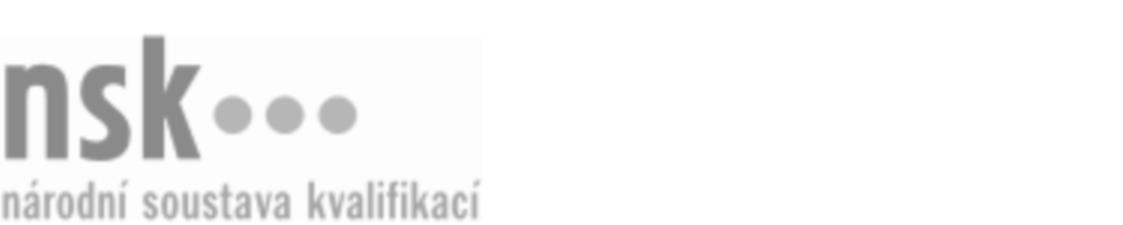 Autorizované osobyAutorizované osobyAutorizované osobyAutorizované osobyAutorizované osobyAutorizované osobyAutorizované osobyAutorizované osobyMechanik/mechanička elektrokol (kód: 23-115-H) Mechanik/mechanička elektrokol (kód: 23-115-H) Mechanik/mechanička elektrokol (kód: 23-115-H) Mechanik/mechanička elektrokol (kód: 23-115-H) Mechanik/mechanička elektrokol (kód: 23-115-H) Mechanik/mechanička elektrokol (kód: 23-115-H) Mechanik/mechanička elektrokol (kód: 23-115-H) Mechanik/mechanička elektrokol (kód: 23-115-H) Autorizující orgán:Autorizující orgán:Ministerstvo průmyslu a obchoduMinisterstvo průmyslu a obchoduMinisterstvo průmyslu a obchoduMinisterstvo průmyslu a obchoduMinisterstvo průmyslu a obchoduMinisterstvo průmyslu a obchoduMinisterstvo průmyslu a obchoduMinisterstvo průmyslu a obchoduMinisterstvo průmyslu a obchoduMinisterstvo průmyslu a obchoduMinisterstvo průmyslu a obchoduMinisterstvo průmyslu a obchoduSkupina oborů:Skupina oborů:Strojírenství a strojírenská výroba (kód: 23)Strojírenství a strojírenská výroba (kód: 23)Strojírenství a strojírenská výroba (kód: 23)Strojírenství a strojírenská výroba (kód: 23)Strojírenství a strojírenská výroba (kód: 23)Strojírenství a strojírenská výroba (kód: 23)Povolání:Povolání:Mechanik jízdních kolMechanik jízdních kolMechanik jízdních kolMechanik jízdních kolMechanik jízdních kolMechanik jízdních kolMechanik jízdních kolMechanik jízdních kolMechanik jízdních kolMechanik jízdních kolMechanik jízdních kolMechanik jízdních kolKvalifikační úroveň NSK - EQF:Kvalifikační úroveň NSK - EQF:333333Platnost standarduPlatnost standarduPlatnost standarduPlatnost standarduPlatnost standarduPlatnost standarduPlatnost standarduPlatnost standarduStandard je platný od: 21.10.2022Standard je platný od: 21.10.2022Standard je platný od: 21.10.2022Standard je platný od: 21.10.2022Standard je platný od: 21.10.2022Standard je platný od: 21.10.2022Standard je platný od: 21.10.2022Standard je platný od: 21.10.2022Mechanik/mechanička elektrokol,  28.03.2024 10:44:25Mechanik/mechanička elektrokol,  28.03.2024 10:44:25Mechanik/mechanička elektrokol,  28.03.2024 10:44:25Mechanik/mechanička elektrokol,  28.03.2024 10:44:25Mechanik/mechanička elektrokol,  28.03.2024 10:44:25Strana 1 z 2Strana 1 z 2Autorizované osobyAutorizované osobyAutorizované osobyAutorizované osobyAutorizované osobyAutorizované osobyAutorizované osobyAutorizované osobyAutorizované osobyAutorizované osobyAutorizované osobyAutorizované osobyAutorizované osobyAutorizované osobyAutorizované osobyAutorizované osobyNázevNázevNázevNázevNázevNázevKontaktní adresaKontaktní adresa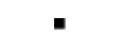 ekolo.czekolo.czekolo.czekolo.czekolo.czKeltská  348, 25262 Statenice Keltská  348, 25262 Statenice ekolo.czekolo.czekolo.czekolo.czekolo.czKeltská  348, 25262 Statenice Keltská  348, 25262 Statenice Střední škola automobilní HoliceStřední škola automobilní HoliceStřední škola automobilní HoliceStřední škola automobilní HoliceStřední škola automobilní HoliceNádražní 301, 53401 HoliceNádražní 301, 53401 HoliceStřední škola automobilní HoliceStřední škola automobilní HoliceStřední škola automobilní HoliceStřední škola automobilní HoliceStřední škola automobilní HoliceNádražní 301, 53401 HoliceNádražní 301, 53401 HoliceMechanik/mechanička elektrokol,  28.03.2024 10:44:25Mechanik/mechanička elektrokol,  28.03.2024 10:44:25Mechanik/mechanička elektrokol,  28.03.2024 10:44:25Mechanik/mechanička elektrokol,  28.03.2024 10:44:25Mechanik/mechanička elektrokol,  28.03.2024 10:44:25Strana 2 z 2Strana 2 z 2